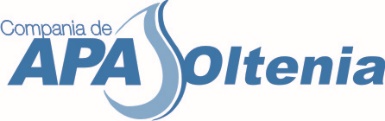 Forma juridică: Societate pe acţiuni | Cod Fiscal: RO 11400673 | Capital social subscris şi vărsat: 25.336.000LEISediul social: Str. Brestei, Nr. 133, Cp. 200177, Craiova, jud. Dolj | Nr. Reg. Comerţului: J16/63/1999 | RO58 UGBI 0000 3220 1083 3RON | GARANTI BANKTel.: 0251.422.117, Fax: 0251.422.263 | E-mail: relatiipublicecao@apaoltenia.ro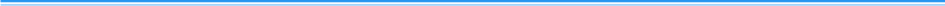 LISTA AGENTI ECONOMICI AGREATINR. CRT.DENUMIRE AGENT ECONOMIC                                     CONTACTDOMENIU DE ACTIVITATEOBS1S.C. MLTR CONSULTING S.R.L.Craiova, Str. Elena Farago, bl.170G, sc.2,ap.13, tel.0753/088750; 0351/444478; 0745/399495.Mail: mltr_consulting@yahoo.comproiectare și/sau executie de individualizare a consumului de apă în condominii, branșare, racordare și extindere rețele.2S.C. DIVERSINST S.R.L.Craiova, Str. Vaslui, nr.3, tel.0730/610912; 0251/425249; 0730/610717.Mail: office@Diversinst.roproiectare și/sau executie de individualizare a consumului de apă în condominii, branșare, racordare și extindere rețele.3S.C. PAD INDUSTRIE S.R.L.Craiova, Str. Teleajenului, nr.44, tel.0766/512803Mail: adi.pirvu@padindustrie.roproiectare și/sau executie de individualizare a consumului de apă în condominii, branșare, racordare și extindere rețele.4MERY & NICK 28 S.R.L.Craiova, Aleea I Castanilor, bl.65A1, sc.2, parter, tel.0723/336115.Mail: mery_nick28@yahoo.comindividualizare a consumului de apă în condominii.5I.F. Radu VictorCraiova, Bd. Dacia, nr.33, bl.4, sc.1, ap.14, tel. 0251/420610; 0721/703820.Mail: raduvictor2009@yahoo.comindividualizare a consumului de apă în condominii.6S.C. RADBAZ ENGINEERING S.R.L.Craiova, Str. Nanterre, nr.79, bl.12,sc.2, ap.1, tel.0741/015304.Mail: office@radbaz.roproiectare rețele edilitare.7S.C. RECON S.A.Cârcea, Calea București, nr.56, tel.0251/406600; 0764/120575.Mail: office@reconcraiova.roproiectare și/sau executie de individualizare a consumului de apă în condominii, branșare, racordare și extindere rețele.8 AS INTERNATIONAL S.R.L.Craiova, Aleea N. Bălcescu, bl.M10, sc.1, ap.1 tel.0351/405483; 0351/407214; 0740/035649.Mail: office@as-int.roverificare metrologica si montare contoare de apa Dn15 - Dn100mm.9S.C.THERMIC ALL ABOUT S.R.L.Craiova, Bd.1 MAI, nr.1, bl.M23, sc.1, ap.1, tel.0722/409077.Mail: office@gaz-power-cdg.roproiectare și/sau executie de individualizare a consumului de apă în condominii, branșare, racordare și extindere rețele.10S.C. LEUINSTAL S.R.L.Comuna Leu, Sat Leu, Nr.1618, Jud. Dolj, tel.0762/624866.Mail: mariant2006@yahoo.comproiectare și/sau executie de individualizare a consumului de apă în condominii, branșare, racordare și extindere rețele.11S.C. REPLICA INSTAL S.R.L.Craiova, Str. Dezrobirii, bl.G18, ap.3, tel.0740/057760; 0351/804386; 0251/597071.Mail: replicainstal @yahoo.comproiectare și/sau executie de individualizare a consumului de apă în condominii, branșare, racordare și extindere rețele.12S.C. LANDWERKE S.R.L.Craiova, Str. Fermierului, nr.3H, tel.0742/579013.Mail: landwerke26@gmail.comproiectare și/sau executie de individualizare a consumului de apă în condominii, branșare, racordare și extindere rețele.13S.C. WORLD GREEN FISH  S.R.L.Craiova, Str. Frații Golești, nr.41, tel.0768/813520.Mail: worldgreenfish@gmail.comproiectare și/sau executie de individualizare a consumului de apă în condominii, branșare, racordare și extindere rețele.14S.C. KOFALM S.R.L.Craiova, Str. Împăratul Traian, Nr.166, tel.0769/652800.Mail: kofalmsrl@gmail.comproiectare și/sau executie de individualizare a consumului de apă în condominii, branșare, racordare și extindere rețele.15S.C. VAD PROD S.R.L.Craiova, Str. Tufănele, Nr.7, tel.0731/970440;0251/423757; 0251/461942.Mail: vadprod@yahoo.comproiectare și/sau executie de individualizare a consumului de apă în condominii, branșare, racordare și extindere rețele.16S.C. TEHNO INSTAL HIDRAULIC S.R.L.Craiova, Aleea Castanilor, Bl. S7, sc.1, ap.11, tel.0760/615099Mail: tehnoinstalhidraulic@yahoo.comindividualizare a consumului de apă în condominii.17S.C. SIF ENERGY SERV S.R.L.Craiova, Str. Spania, Bloc O9, ap.3, tel.0742/963460.Mail: sifenergy@yahoo.comproiectare și/sau executie de individualizare a consumului de apă în condominii, branșare, racordare și extindere rețele.18S.C. EUROTRANS CC-CI S.R.L.Craiova, Str. Dezrobirii, Nr.73, tel.0732/008039; 0351/418392.Mail: eurotrans939@gmail.comproiectare și/sau executie de individualizare a consumului de apă în condominii, branșare, racordare și extindere rețele.      19S.C. ECOABAC SERV S.R.L.Craiova, Str. Calea Bucuresti, Nr.325 C, tel.0727/315602; 0745/948833Mail: office@ecoabac.roexecutie de individualizare a consumului de apă în condominii, branșare, racordare și extindere rețele.